TRABAJO DE REFUERZO DE SINTAXIS-YEAR 9 (2º ESO)-NAVIDAD 13-14Fecha de entrega: YEAR 9 CT lunes 13 /YEAR 9EZ viernes 10 de enero de 2014TEORÍAEnunciado El enunciado es la palabra o conjunto de palabras que nos permite transmitir información. 
      Ejemplo: María habla inglés. ¡Hasta pronto!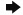 Se caracteriza por:
      • tener sentido completo;
      • aparecer delimitado por pausas;
      • pronunciarse con una entonación determinada.FraseLa frase es un enunciado sin verbo. 
      Ejemplo: Hasta otra. ¡Adiós! ¡Bienvenido!


Oración

La oración es un enunciado que tiene verbo. 
      Ejemplo: Viene siempre. Luis está cansado. Había nieve. 

Se caracteriza por ser un conjunto de palabras:
      • con sentido completo;
      • que está entre pausas;
      • que tiene una entonación determinada;
      • que contiene un verbo en forma personal.El sintagma Las palabras de una oración se agrupan en sintagmas.Un sintagma es una palabra o grupo de palabras con capacidad para desempeñar distintas 
      funciones en la oración.El núcleo del sintagma es la palabra más importante y puede ir o no acompañada de otras que 
      la determinan o complementan.
Tipos de sintagmas 

•Sintagma nominal •Sintagma nominal precedido de preposición•Sintagma adjetivo•Sintagma adverbial •Sintagma verbalSINTAGMA NOMINAL ¿Qué es?

El sintagma nominal está formado por una palabra o grupo de palabras cuyo núcleo es un nombre. 


 Estructura

El sintagma nominal consta del núcleo —un sustantivo o una palabra equivalente— y distintas palabras que son 
      opcionales, es decir, pueden aparecer o no, y que desempeñan una función precisa: 

      • Artículos y adjetivos determinativos que funcionan como determinantes (introducen y precisan al nombre). 
         Ejemplo: La chica, ese libro, tus cosas…

      • Otro sintagma nominal introducido o no con preposición o un adjetivo, que funcionan como complementos del 
         nombre (modifican al nombre). Ejemplo: mi amigo Luis, libro de recetas, pera dulce.


 Función principal del sintagma nominal

La función principal del sintagma nominal dentro de la oración es la de sujeto.      

       El sujeto es el elemento que concuerda con el verbo en número y en persona.      


      Ejemplo: en La chica rubia vino ayer, la chica rubia es un sintagma nominal que funciona como sujeto de la oración 
      y está formado por el artículo la en función de determinante, el nombre chica en función de núcleo y el adjetivo rubia 
      en función de complemento del nombre.SINTAGMA NOMINAL PRECEDIDO DE PREPOSICIÓN¿Qué es? El sintagma nominal precedido de preposición es un sintagma nominal introducido por una preposición.
      Ejemplo: en Galicia, de tres metros.
Estructura 

Está formado por una preposición + un sintagma nominal
      Ejemplo: 


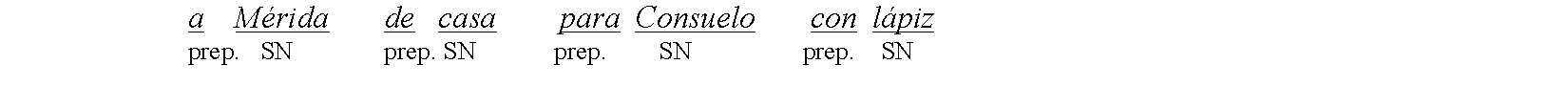 SINTAGMA ADJETIVO ¿Qué es?

El sintagma adjetivo está formado por una palabra o grupo de palabras cuyo núcleo es un adjetivo calificativo.

 
  Estructura

El sintagma adjetivo consta del núcleo —un adjetivo calificativo— y distintas palabras que son opcionales, 
      es decir, pueden aparecer o no, y que desempeñan la función de complemento del adjetivo (C.Adj.). 
      Estas palabras son los adverbios o sintagmas nominales precedidos de preposición.

     Ejemplo:

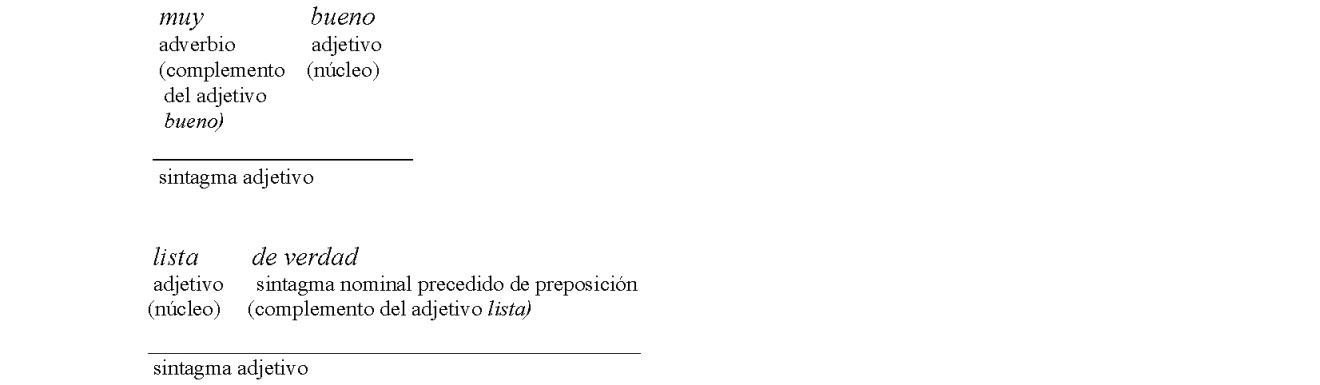 EL SINTAGMA ADVERBIAL   ¿Qué es?

El sintagma adverbial es una palabra o grupo de palabras cuyo núcleo es un adverbio.

 
  Estructura

Está formado por un núcleo —un adverbio— y una serie de palabras, que pueden aparecer o no, 
      y que  actúan como complementos del adverbio (C.Adv.), ya sea un adverbio o un 
      sintagma nominal precedido de preposición. 

      Ejemplo:

 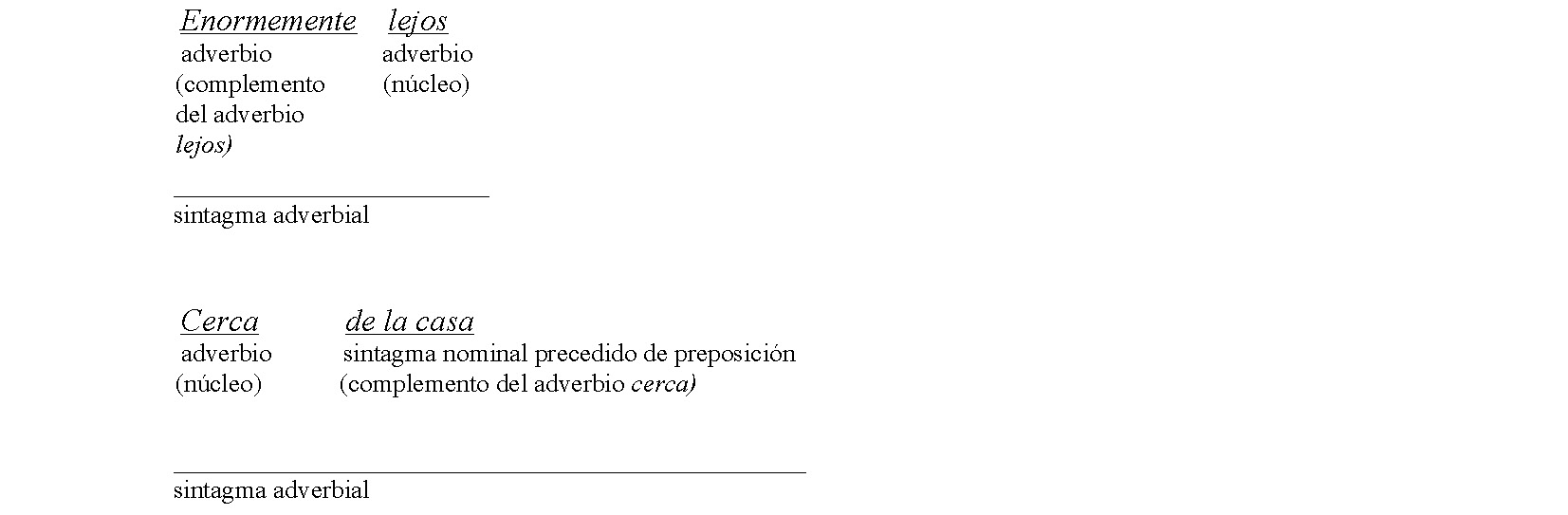 SINTAGMA VERBAL¿Qué es?

El sintagma verbal está formado por una palabra o grupo de palabras cuyo núcleo es un verbo. 
      Ejemplo: María triunfó.

 Estructura El sintagma verbal está formado por el núcleo, un verbo, y una serie de complementos, los denominados 
      complementos del verbo, que pueden o no aparecer; ejemplo:       María triunfó  el sintagma verbal está formado por el verbo triunfó, el núcleo.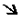       María triunfó en el cine  el sintagma verbal está formado por el verbo triunfó —el núcleo—, y por un 
      complemento, en el cine.      María triunfó en el cine de forma clamorosa  el sintagma verbal está formado por el verbo triunfó 
     —el núcleo—, y dos complementos, en el cine y de forma clamorosa.   El predicadoLa función del sintagma verbal en la oración es la de predicado.       El predicado expresa lo que se dice del sujeto.        Ejemplo: en La chica rubia vino ayer, vino ayer es el sintagma verbal predicado de la oración y está 
      formado por el núcleo vino y por el complemento ayer.      
      Tipos de predicado

      •Predicado nominal

      •Predicado verbal PREDICADO NOMINAL 

El predicado nominal se construye con los verbos copulativos ser, estar, parecer, y un complemento 
llamado atributo. Las oraciones con verbo copulativo se denominan oraciones copulativas o atributivas.

Los verbos copulativos tienen apenas significado y su función es la de unión entre el sujeto y el 
      predicado.

El atributo es un complemento que acompaña a los verbos copulativos e indica una cualidad  o un 
      estado del sujeto. 

      • Esta función puede ser desempeñada por un sintagma nominal (Luis es abogado), un sintagma 
         nominal con preposición (Juan es de Cuenca), adjetivo (Eduardo es simpático) y adverbial (Pepe es así).

      • El atributo concuerda en género y número  con el sujeto y en número con el verbo: Ana está contenta, 
         Ana y Julia están contentas, Luis está contento, Luis y Pepe están contentos.

      • El atributo se puede sustituir por lo: Luis está contento. Luis lo está.PREDICADO VERBAL El predicado verbal se construye con los verbos predicativos, junto a los que pueden aparecer 
distintos complementos. Las oraciones que se construyen con los verbos predicativos se 
denominan oraciones predicativas.
Los verbos predicativos tienen significado pleno, no como los copulativos: El coche aceleró en ese punto.

Los complementos que pueden acompañar al verbo se denominan complementos del verbo: 

      • No llegó a casa  complemento circunstancial
      • Come fruta complemento directo
      • El niño es acunado por su madre complemento agente
      • Se burlaba de su miedo complemento de régimen 
      • Escribía cartas a Daniela complemento indirecto
      • Ellos eligieron diputado a su padre complemento predicativoLA ORACIÓN¿Qué es?

 La oración es un conjunto de palabras: 

      • con sentido completo,
      • que está entre pausas,
      • que tiene una entonación determinada,
      • que contiene un verbo en forma personal.

      Ejemplo: El primo vive lejos. Es un grupo de palabras con sentido completo, si las leemos utilizamos una 
      entonación enunciativa y tiene un verbo en forma personal, vive.
 
Estructura de la oración

La oración se compone, generalmente, de dos sintagmas: el sintagma nominal sujeto y el sintagma 
      verbal predicado.

El sintagma nominal sujeto y el sintagma verbal predicado concuerdan en número y persona. 
      Ejemplo: El primo vive lejos, Los primos viven lejos, Yo vivo lejos, Tú vives lejos, Nosotros vivimos lejos, 
      Vosotros vivís lejos.

El sujeto puede estar omitido, es decir, no aparecer. Las desinencias verbales aportan información suficiente 
      para que quede claro quién es el sujeto. Ejemplo: Canté realmente bien se sobrentiende que el sujeto es yo.

Existen oraciones sin sujeto.EJEMPLO DE ANÁLISIS MORFOSINTÁCTICO DE UNA ORACIÓN SIMPLE: Oración simple, predicativa, activa, transitiva, enunciativa afirmativa. 

                               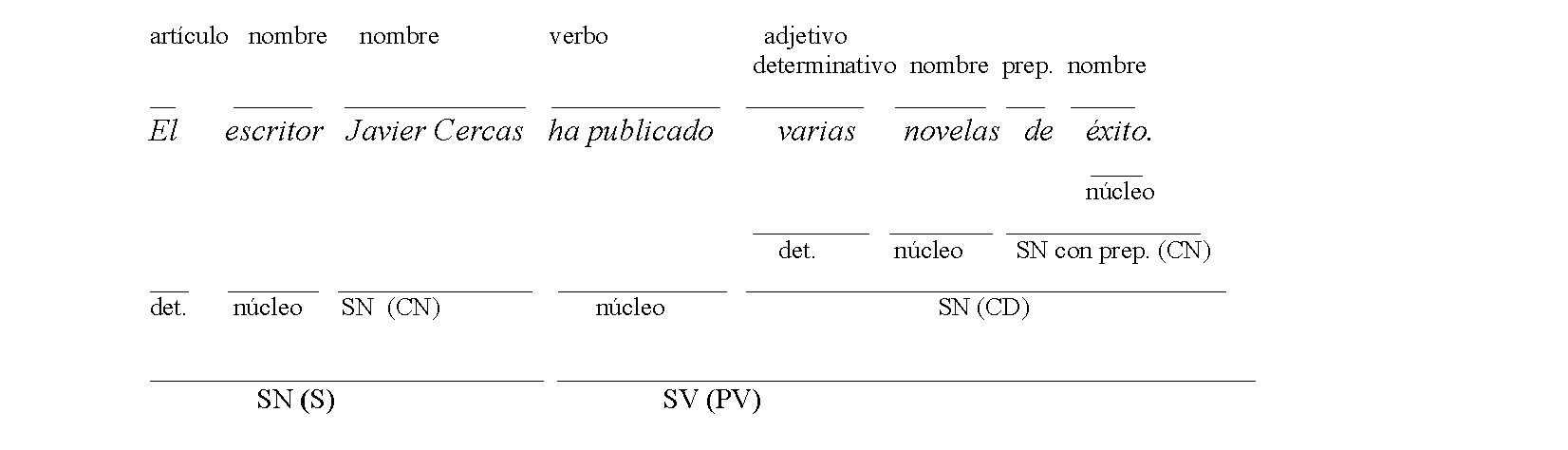 PRÁCTICAREALIZA LOS EJERCICIOS SIGUIENTES EN TU CUADERNO. Indica de qué tipo son los siguientes sintagma escritos en negrita: José ganó un premio al finalizar el cursoMi padre es médicoEste lunes se celebrará la misa por su entierroEl náufrago soportó las inclemencias del tiempoViento del surCarece de motivaciónPerdió por ambiciosoLa ayuda llegó prontoJosé conduce muy bien